ПРЕДПИСАНИЕпо жалобе ООО «Тандем» № 08/10-4923.07.2013г.											     г. ЭлистаКомиссия Управления Федеральной антимонопольной службы по Республике Калмыкия по контролю в сфере размещения заказов на поставки товаров, выполнения работ, оказание услуг для государственных или муниципальных нужд, в составе:Председатель комиссии:Сангаджиева М.В. – руководитель Управления Федеральной антимонопольной службы по Республике Калмыкия;Члены комиссии:Гахаев Д.В. – начальник отдела контроля размещения государственного заказа и контроля органов власти Управления Федеральной антимонопольной службы по Республике Калмыкия;Мердышев А.В. – специалист 1 разряда Управления Федеральной антимонопольной службы по Республике Калмыкия;	на основании решения от 23.07.2013г. № 08/10-49, принятого по итогам рассмотрения жалобы Общества с ограниченной ответственностью «Тандем» на действия аукционной комиссии при проведении открытого аукциона в электронной форме на право заключения государственного контракта на выполнение строительно-монтажных работ по объекту «Капитальный ремонт жилого дома по ул. Школьная, д. 5 под детский сад в с. Красномихайловское Яшалтинского района Республики Калмыкия», руководствуясь частью 9 статьи 17, частью 6 статьи 60 Федерального закона «О размещении заказов на поставки товаров, выполнение работ, оказание услуг для государственных или муниципальных нужд» (далее – Закон о размещении заказов), государственному заказчику – Муниципальное учреждение Администрации Яшалтинского районного муниципального образования – с момента получения настоящего предписанияПРЕДПИСЫВАЕТ	Муниципальному учреждению Администрации Яшалтинского районного муниципального образования в срок до 01.08.2013 г. осуществить действия направленные на устранение допущенных нарушений  законодательства о размещении заказов (части 3.1. статьи 34 Закона о размещении заказов), путем аннулирования торгов на право заключения государственного контракта на выполнение строительно-монтажных работ по объекту «Капитальный ремонт жилого дома по ул. Школьная, д. 5 под детский сад в с. Красномихайловское Яшалтинского района Республики Калмыкия».О выполнении настоящего предписания сообщить в Управление Федеральное антимонопольной службы по Республике Калмыкия не позднее пяти дней со дня его выполнения.Председатель комиссии								Сангаджиева М.В.Члены комиссии									Давинов О.Э.											Мердышев А.В.Предписание комиссии может быть обжаловано в судебном порядке в течение трех месяцев со дня его принятия.Примечание. За невыполнение в установленный срок законного предписания антимонопольного  органа  статьей  19.5  Кодекса  Российской  Федерации  об административных      правонарушениях      установлена     административная ответственность.Привлечение   к   ответственности,   предусмотренной  законодательством Российской  Федерации,  не освобождает от обязанности исполнить предписание антимонопольного органа.ФЕДЕРАЛЬНАЯАНТИМОНОПОЛЬНАЯ СЛУЖБАУПРАВЛЕНИЕФедеральной антимонопольной службыпо Республике Калмыкияул. Ленина, д.255 «а», г. Элиста, 358000тел./факс.:(84722) 4-13-33e-mail: to08@fas.gov.ru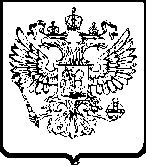 ФЕДЕРАЛЬНАНТИМОНОПОЛЬН ЦЕРГЛЛТФедеральн антимонопольн цергллтинХальмг ТаңhчарҮҮЛДДГ ЗАЛЛТЛенина.уульнц, 255-«а» гер, Элст балhсн, 358000тел/факс: (84722) 4-13-33e-mail: to08@fas.gov.ru